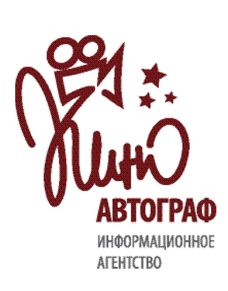 ООО ИА «КИНОАВТОГРАФ»www.kinoavtograf.ru   +7 (916) 851 78 90,   info@kinoavtograf.ruИНН: 4704083515  КПП 470401001 ОГРН 1104704000906Эл № ФС77-58103 от 20 мая 2014 года.КОМПАНИЯ «КИНОАВТОГРАФ»ПРИГЛАШАЕТ К СОТРУДНИЧЕСТВУВ РАМКАХ КИНОПРОЕКТОВ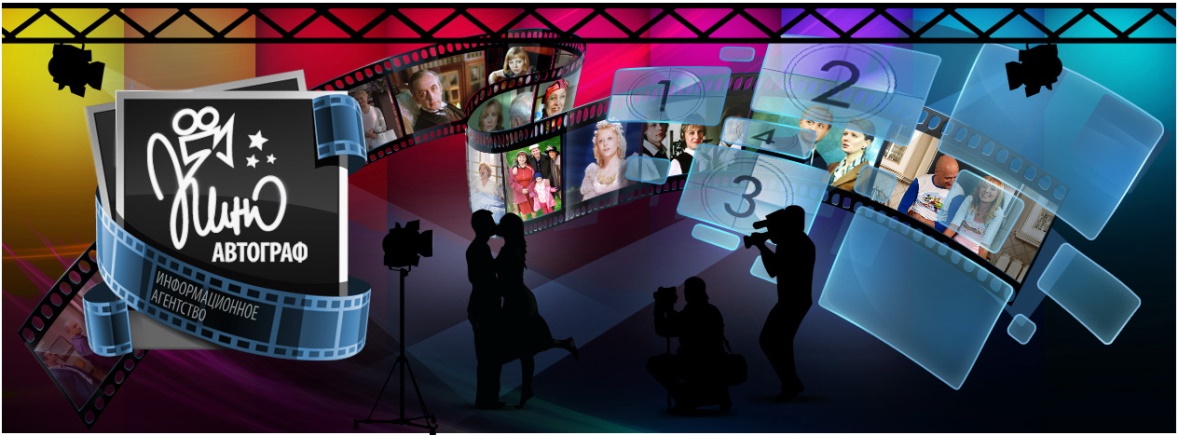 СправкаКино в России стало  бизнесом, приносящим прибыль. 
И даже сверхприбыль.  Инвестиции в кинопроизводство очень  выгодны.  Маркетинг в кинобизнесе стал чрезвычайно эффективным. 
Именно поэтому в кинобизнес устремляется множество людей, желающих получить всё и сразу, в том числе славу и почести.  В этом они видят плюсы кинобизнеса.Самые успешные киножанры для проката:Для справки:Сказка "Последний богатырь" с бюджетом 460 млн рублей собрала 1, 9 млрд рублейФильм "Т-34" с бюджетом 600 млн рублей собрал 2, 240 млрд рублейФильм "Движение вверх" с бюджетом 380 млн рублей собрал 3, 3 млрд рублейФильм "Холоп" с бюджетом 160 млн рублей собрал 3,9 млрд рублейЕсли говорить о прокатном кино, на сегодня самые коммерчески выгодные жанры:- сказки/фэнтэзи (детская продукция)-комедии- фильмы о героях нашего времени (выдающиеся спортсмены, военноначальники, ученые и т.д.)Основные звенья кинобизнеса:  производитель (кинокомпания); дистрибьютор (логистика и тиражирование кинокопий, перепродажа прав); ритейлер (кинотеатр, телевидение, Интернет-ресурс); зритель.Общее укрепление экономики не могло не сказаться на кинобизнесе:- в крупных городах стали появляться современные кинозалы и первые мультиплексы; 
- у зрителя вырос доход и потребность в развлечениях; 
- на телевидение потекли  большие рекламные бюджеты.


Этапы выхода фильма на зрителя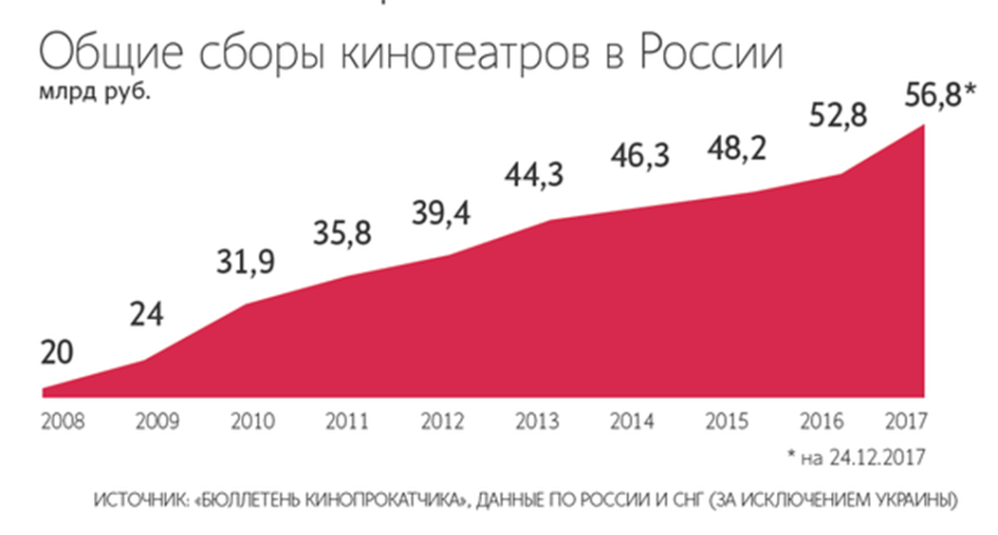 1. Участие и презентации на кинорынках
2. Участие в российских и международных кинофестивалях
3. Премьера
4 Кинопрокат
5. Телевизионная премьера
6. Продажа прав на ТВ, Интернет

Основные источники дохода: 

кинопрокат по РФ
кинопрокат по  СНГ
международный прокат
продажи на ТВ и в ИнтернетеЧем кинопроизводство привлекательно для инвестора- возможность получения высокой прибыли (от 5 до 50%)- статус сопродюсера	- рекламные преференции в рамках самого фильма и на кинопоказах. 